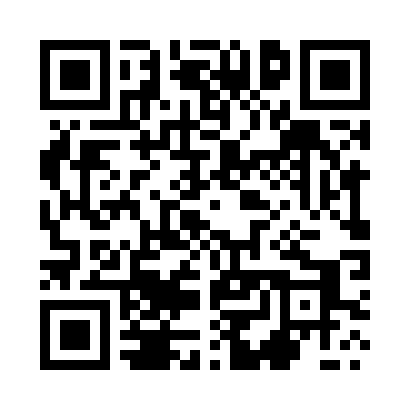 Prayer times for Stryki, PolandWed 1 May 2024 - Fri 31 May 2024High Latitude Method: Angle Based RulePrayer Calculation Method: Muslim World LeagueAsar Calculation Method: HanafiPrayer times provided by https://www.salahtimes.comDateDayFajrSunriseDhuhrAsrMaghribIsha1Wed2:154:5512:255:337:5610:242Thu2:124:5312:255:357:5810:273Fri2:114:5112:255:367:5910:304Sat2:114:4912:255:378:0110:315Sun2:104:4712:245:388:0310:316Mon2:094:4512:245:398:0410:327Tue2:084:4312:245:408:0610:338Wed2:074:4212:245:418:0810:339Thu2:074:4012:245:428:0910:3410Fri2:064:3812:245:438:1110:3511Sat2:054:3612:245:448:1310:3512Sun2:054:3512:245:458:1410:3613Mon2:044:3312:245:468:1610:3714Tue2:034:3112:245:478:1810:3815Wed2:034:3012:245:478:1910:3816Thu2:024:2812:245:488:2110:3917Fri2:014:2712:245:498:2210:4018Sat2:014:2512:245:508:2410:4019Sun2:004:2412:245:518:2510:4120Mon2:004:2312:245:528:2710:4221Tue1:594:2112:245:538:2810:4222Wed1:594:2012:255:548:3010:4323Thu1:584:1912:255:548:3110:4424Fri1:584:1712:255:558:3310:4425Sat1:584:1612:255:568:3410:4526Sun1:574:1512:255:578:3510:4627Mon1:574:1412:255:588:3710:4628Tue1:564:1312:255:588:3810:4729Wed1:564:1212:255:598:3910:4730Thu1:564:1112:256:008:4010:4831Fri1:564:1012:266:018:4210:49